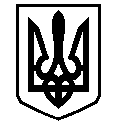 У К Р А Ї Н АВАСИЛІВСЬКА МІСЬКА РАДАЗАПОРІЗЬКОЇ ОБЛАСТІсьомого скликаннясорок третя (позачергова)  сесіяР  І  Ш  Е  Н  Н  Я 01 липня  2019                                                                                                                     № 49Про розгляд клопотання Василівського районного спортивно-технічного клубу товариства сприяння обороні України про затвердження технічної документації із землеустрою щодо встановлення (відновлення) меж земельної ділянки в натурі (на місцевості) та передачу в оренду  для будівництва та обслуговування інших будівель громадської забудови  в м, Василівка, пров. Лісний 13 Керуючись ст. 26 Закону України  «Про місцеве самоврядування в Україні», ст.ст.12,122,123,124  Земельного кодексу України, Законами України «Про землеустрій», «Про внесення змін до деяких законодавчих актів України щодо розмежування земель державної та комунальної власності», «Про оренду землі»,  розглянувши заяву директора Василівського районного спортивно-технічного клубу товариства сприяння обороні України   Шляніна В.М. про затвердження технічної документації із землеустрою щодо встановлення (відновлення) меж земельної ділянки в натурі (на місцевості)  в м. Василівка, пров. Лісний 13 для будівництва та обслуговування інших будівель громадської забудови, технічну документацію із землеустрою щодо встановлення (відновлення) меж земельної ділянки в натурі (на місцевості) складену ФОП Лисаком Д.В., Витяг з Державного земельного кадастру про земельну ділянку  НВ-2305884112019,  Василівська міська рада В И Р І Ш И Л А :1.Відкласти розгляд клопотання Василівського районного спортивно-технічного клубу товариства сприяння обороні України про затвердження технічної документації із землеустрою щодо встановлення (відновлення) меж земельної ділянки в натурі (на місцевості) та передачу в оренду  для будівництва та обслуговування інших будівель громадської забудови  в м, Василівка, пров. Лісний 13 до наступного пленарного засідання сесії Василівської міської ради сьомого скликання.2. Контроль за виконанням цього рішення покласти на постійну комісію міської ради з питань земельних відносин та земельного кадастру, благоустрою міста та забезпечення екологічної безпеки життєдіяльності населення.Міський голова                                                                                                       Л.М. Цибульняк